AGENDAAMERICAN RESCUE PLAN WORKSHOP PUBLIC INVITEDMARCH 7, 2022FRANKFORD TOWN HALL6:30pmMEETING CALLED TO ORDERMOTION TO APPROVE AGENDA WITH ANY ADDTIONS OR DELETIONSMEETING TO DISCUSS AMERICAN RESCUE PLAN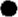 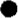 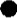 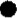 MOTION TO ADJOURNPursuant to 29 DelC.Section 10004€(2) Agenda items as listed may not be consideredIn sequence. This Agenda is subject to change to include additional items including Executive Sessions or the deletion of items including Executive Sessions, which arise at the time of the meeting.POSTED: February 28, 2022